Pressetext zur Anzeige Eider-Kurier Ausgabe Mai 2020St. Peter-OrdingPositive Entscheidung für St. Peter-Ording!Die BBNG verkündet die Ausbau-Entscheidung für das Glasfasernetz.„Wir freuen uns sehr, dass wir gerade in diesen schweren Zeiten eine so positive Mitteilung machen können“, bestätigt Ute Gabriel-Boucsein, Geschäftsführerin der BürgerBreitbandNetz GmbH (BBNG). Die BBNG wird ein Glasfasernetz bis ins Haus in St. Peter-Ording bauen. Die Gemeinde wird mit dem Netz der BBNG und dem ergänzenden Netz des Zweckverbands (BZSNF) dann flächendeckend für die Zukunft versorgt sein.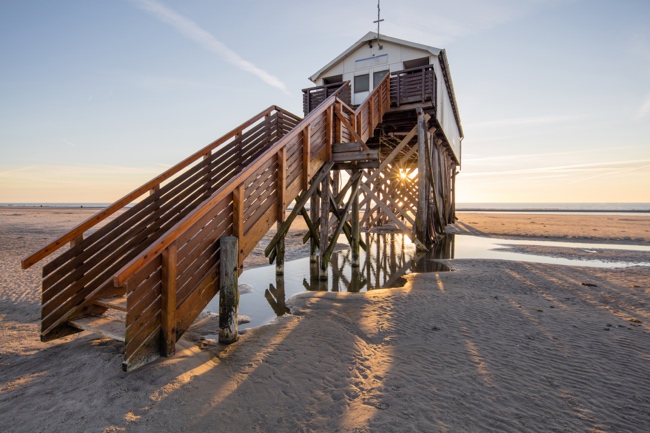 Für St. Peter-Ording hat der Bau dieser neuen Infrastruktur eine enorme Bedeutung. Gerade aktuell hat sich gezeigt, wie wichtig eine zukunftsorientierte, stabile Breitbandversorgung für jeden ist. Das Glasfasernetz bis ins Haus kann alle Anforderungen abdecken, heute und für die Zukunft. Die Umsetzung der digitalen Entwicklungskonzepte der Gemeinde sind nur so möglich. Und die Feriengäste können sich in Zukunft über stabile Breitbandnetze freuen. Damit können Gäste wie Einheimische in St. Peter-Ording künftig ebenso sorglos wie am Strand über die Tarife der TNG Stadtnetz GmbH auch im Internet surfen. Die BBNG geht jetzt in die Planung des Netzes und beginnt mit den Hausbegehungen. Selbstverständlich werden die Begehungen vorab mit den Eigentümern besprochen, Termine vereinbart und alle Hygiene- und Kontaktvorschriften werden eingehalten. Bei mehr als 1000 Anschlüssen wird dieser Prozess einige Zeit in Anspruch nehmen. Ab Herbst 2020 wird dann in St. Peter-Ording der sichtbare Bau stattfinden. Die BBNG baut bereits auf Eiderstedt, insbesondere in Garding, das Glasfasernetz. Im Herbst werden dann weitere Tiefbaukapazitäten nach St. Peter-Ording eingesetzt.Auch wenn die Vorplanung des Ausbaus bereits jetzt beginnt, können natürlich immer noch Verträge für einen Glasfaseranschluss an das Netz der BBNG geschlossen werden. Je weiter die Planung voranschreitet, desto höher werden die Anschlusskosten. Daher lohnt sich ein schneller Kontakt zur BBNG.Email: beratung@bbng.de
Telefon: 04863/ 478 578
www.bbng.de